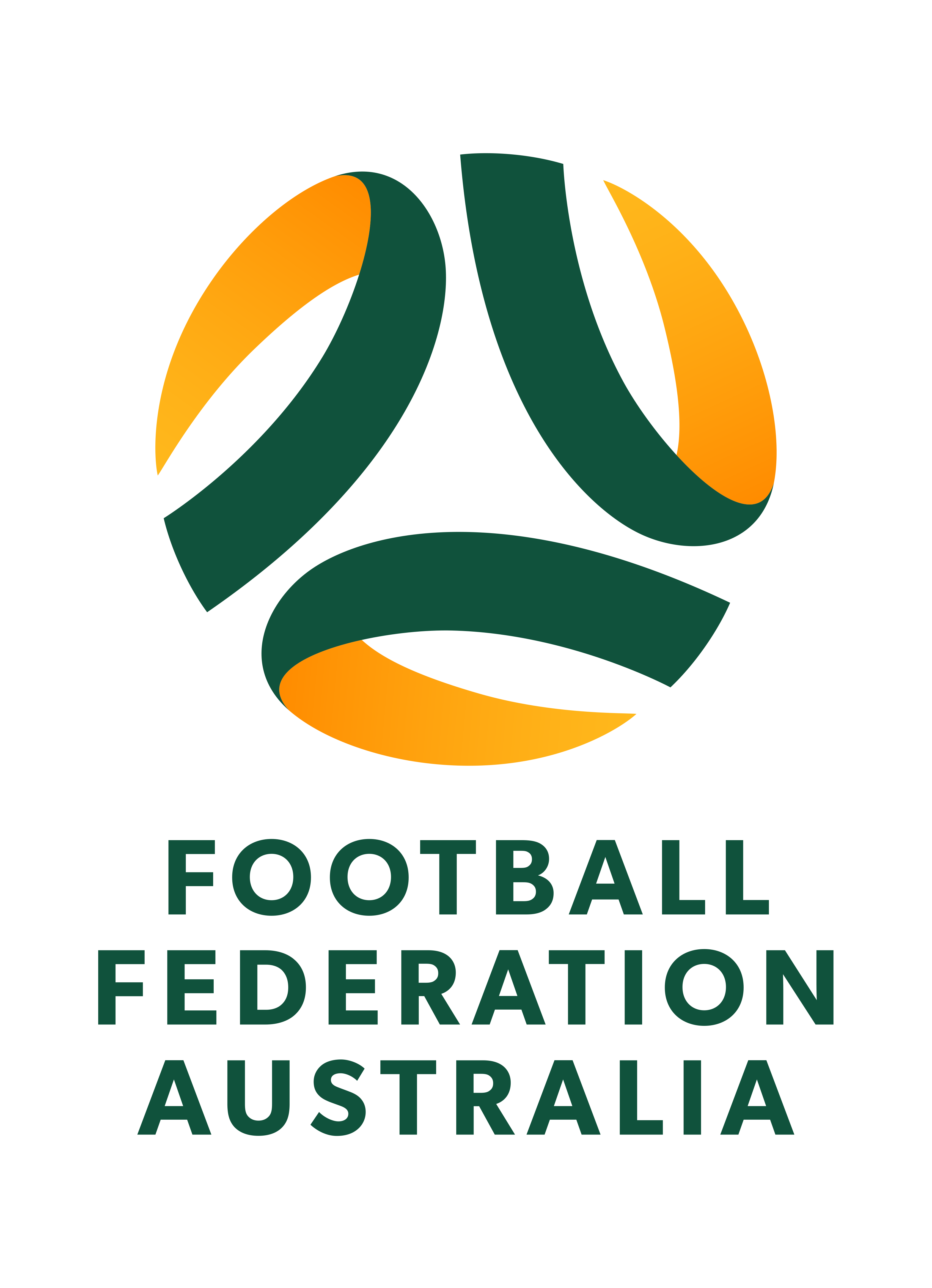 Date: Name: 	
Address: Dear ,NRR Prescribed Form 05 – Professional Player Contract						This letter sets out the terms (including any incorporated terms) on which the entity as specified in Item 1.1 of the Specification (Club) will casually employ you to play football and the obligations imposed on you and the Club (Contract).  Please read this Contract carefully and seek legal or professional advice on it.DEFINITIONS AND INTERPRETATIONIn this Contract: Competition means the competition as specified in Item 1.2 of the Specification (including any pre-season or finals series) or any other competition, tournament or cup in which the Club participates during the Term.Competition Administrator means the entity responsible for the conduct of the Competition, as specified in Item 1.3 of the Specification.Competition Rules means the rules of the Competition promulgated by the Competition  from time to time that are consistent with the National Registration Regulations.FFA means Football Federation Australia Limited ABN 28 106 478 068, which is the Australian member of FIFA and responsible for the administration and promotion of football throughout .FFA Statutes means FFA’s constitution and by-laws and the rules and regulations promulgated by FFA from time to time, including the National Registration Regulations, Code of Conduct, National Disciplinary Regulations and Grievance Procedure By-Law (current versions of which can be obtained on www.ffa.com.au or on request).Football Administrators mean FFA, the Member Federation, Competition Administrator and the Club. Grievance means a dispute arising out of or in relation to your casual employment or this Contract, including a dispute about the breach, termination, enforcement or subject matter of the FFA Statutes and the Competition Rules.Intermediary means any natural or legal person who, for a fee or free of charge, is engaged by the Club and/or Player in respect of negotiating, varying, extending or renewing this Contract.Match means any match participated in by the Club which has been staged, sanctioned by or played under the auspices of a Member Federation or a Competition Administrator.Member Federation means the member of FFA to which the Club falls under the jurisdiction of, as specified in Item 1.4of the Specification.Member Federation Rules and Regulations means the Member Federation’s constitution and by-laws and the rules and regulations promulgated by the Member Federation from time to time.National Anti-Doping Policy means the national anti-doping policy of FFA relating to anti-doping rule violations and related matters as issued and varied by FFA from time to time.Partners mean any entity that has a partnership agreement with a Football Administrator that relates to the Competition, including the Club’s sponsors as specified in Item 1.7 of the Specification.Payments means any amount payable to you by the Club in the amount and manner as specified in Item 1.5 of the Specification.Regulations on Working With Intermediaries means the Regulations on Working With Intermediaries as promulgated by FFA from time to time (current version of which can be obtained on  www.ffa.com.au or on request).Term means the term of this Contract being the period specified in Item 1.6 of the Specification.In this Contract:terms that are used but not defined have the meaning given to them in the National Registration Regulations;any use of the verb ‘includes’, or of words such as ‘for example’ or ‘such as’, do not limit anything else that is included in general speech; andall notices must be in English, in writing and addressed to the parties at the address specified in the Specification or as otherwise notified.If there is any inconsistency between a term of this Contract and a term of the Competition Rules, the term of this Contract prevails to the extent of the inconsistency.scope of contract and mutual obligations The Club and you agree:to comply with FFA Statutes, including:National Registration Regulations; National Code of Conduct; andNational Disciplinary Regulations; to comply with the Competition Rules and Member Federation Rules and Regulations;that you are employed under this Contract as a skilled football player on a casual employment basis (and that accordingly no annual, sick or other leave entitlements apply); that you will have main employment other than under this Contract or be undertaking education or training; to submit exclusively to the jurisdiction of the Grievance Procedure By-Law and to not attempt to resolve any Grievance in a court of law; andto comply with any special conditions specified in Item 1.9 of the Specification.club GENERAL obligationsThe Club must:pay you the Payments in accordance with the Specification;comply with all federal/state income tax legislation in respect of PAYG tax deductions;if applicable under Australian legislation, pay superannuation contributions to a fund designated by you; supply all playing apparel (excluding footwear and goalkeeping gloves); andmake deductions from your Payments only if authorised by you in writing or by operation of law.PLAYER general OBLIGATIONSYou must:play football exclusively for the Club (subject to the National Registration Regulations);play football in the Matches in which you are selected at the dates, times and venues nominated by the Club; play all Matches to the best of your ability and skill and in accordance with the Laws of the Game; wear playing apparel as provided by the Club when performing your obligations under this Contract;punctually attend all Matches and official training sessions and functions; andcomply with all reasonable directions of the Club in relation to transport and behaviour and dress when making any public appearance for the Club. You must not enter into any contract during the Term that would affect your ability to perform your obligations under this Contract. You agree not to bring any claim or proceeding against any Football Administrator for any damage, loss, injury or liability you may suffer while participating in football, including playing in a Match or with a Representative Team.  Except for liability that by law cannot be excluded, the Football Administrators exclude all liability to you in tort (including negligence), contract or bailment for acts or omissions of the Football Administrators and their employees, agents and contractors.injury and fitness The Club must:provide a playing, training and travelling environment that is free of any unreasonable risk to your health and safety; ensure reasonable medical facilities are available at each home Match; andcontinue to pay your Payments while you are injured if your injury was sustained out of or in the course of your casual employment with the Club.The Member Federation must provide you with insurance to cover any injury sustained while participating in football activities for that Club in the scope and coverage as prescribed by that Member Federation.  A copy of the insurance policy must be provided by the Member Federation on request, including applicable benefits (such as death and capital benefits, loss of income and non-medicare medical expenses), exclusions, maximum benefits and deductibles.You must:make full, complete and ongoing disclosure to the Club of any physical condition you are aware of, or any injury or illness you may suffer, that might impair the performance of your obligations under this Contract;promptly submit to any fitness testing, medical examination or other testing in relation to your health and fitness as a professional footballer that the Club may reasonably require; andprovide samples for drug testing whenever you are required to do so by FFA’s National Anti-Doping Policy.Subject to FFA’s Anti-Doping Policy, your medical details and the results of any drug tests must be kept confidential by the recipient of that information.Football s strongly recommend you maintain private hospital and medical benefits to cover those items not covered by that sports injury insurance.MARKETING and promotionYou:grant Football Administrators the non-exclusive right to use your name or image in any medium for football marketing and promotional activities; must respond to any request by the Club to participate in a promotional or game development activity, including personal appearances for sponsors or coaching clinics (provided you are able to attend and your expenses of participation are met); andmust co-operate with the Club, the media (in particular the holders of any broadcast rights), sponsors or any other person reasonably required in relation to any promotional activity.You must not:participate in any personal promotional activities if the products or business of that personal sponsor are in competition with the products or business of a Partner; use any FFA or Club intellectual property rights, in particular any names, logos or playing apparel (other than in accordance with this Contract); andengage in any marketing or promotional activities that may bring a Football Administrator or the game of football into disrepute.You are not obliged to participate in promotional activities if you (acting reasonably and in a bona fide manner) have:a moral or religious objection to any use that may be made of your image and have declared that objection; orwork, education or personal commitments.term, BREACH and TERMINATION This Contract starts on the date it is signed by you and continues for the Term, unless it is terminated earlier in accordance with this clause 7.If a party thinks the other party may be in breach of this Contract, that party may initiate a Grievance in accordance with the Grievance Procedure By-Law.You may terminate this Contract by giving written notice to the Club if the Club:is in breach of any term of this Contract and fails to remedy that breach within fourteen (14) days after receiving written notice requiring it to do so; orsuffers an insolvency event, including ceases to be able to pay its debts as they become due or enters into any arrangement with its creditors. The Club may terminate this Contract by giving written notice to you only if you:are in breach of a material term of this Contract and fail to remedy that breach within fourteen (14) days after receiving written notice requiring you to do so;are found to be guilty of proven serious misconduct or otherwise in accordance with the FFA Statutes (including the Code of Conduct) and/or the Member Federation Rules and Regulations; orconsent in writing to that termination.The Club must promptly provide FFA and the Competition Administrator with a copy of any notice sent or received under this clause 7.If a party disputes a notice of termination received in accordance with clause 7.3 or 7.4, that party may within seven (7) business days of receipt of that notice refer the purported termination to the Member Federation and this Contract will not be terminated until the Grievance Procedure By-Law have been exhausted or terminated.Clause 2(e), 4.3 and 6.2(b) and each other clause required to make these clauses effective continue to bind the parties after termination or expiration of this Contract for any reason.generalThis Contract:is governed by the law applicable in the territory in which the Club is located;is the entire agreement between the parties as to its subject matter;in relation to that subject matter, supersedes any prior understanding, representation or agreement between the parties, including any offers or letters of intent from the Club;or any right under this Contract, may not be assigned by the Club or you; and may be varied only by a document signed by both parties.The failure by any party at any time to enforce any of its powers, remedies or rights under this Contract will not constitute a waiver of, or affect that party's rights to enforce, those powers, remedies or rights at any time.If you agree to the terms specified in this Contract, please sign and date this letter and return the original to the Club.  A copy will be sent to you for record keeping purposes.Yours sincerely,If you are under the age of 18 years, your parent or legal guardian must also sign below.Each item of this Specification must be completed in full and each page initialled by the Club and Player.Club  Club Address:   CompetitionCompetition AdministratorFootball NSWABN: 25 003 215 923PO Box 6146, Baulkham Hills BC, NSW, 2153Member Federation
As above.Payments[Note – in this section insert agreed payments (such as weekly payments, match payments, bonuses or allowances) for each year of the Term and specify the timing and manner of payment.]Salary[Note: Insert agreed salary (exclusive of superannuation and Match Payments (if applicable)) for the Term.]Salary will be paid on a  basis by direct deposit into the player’s nominated bank account.If superannuation is payable, it will be paid in accordance with clause 3(c) on or before the relevant legislative due date for such payment. Match Payments (only if applicable)These Match Payments (if any) are payable for Matches if the Player’s name appears on the starting list, as a starting player or substitute and will be paid on a  basis by direct deposit into the player’s nominated bank account.Term SEASON 1SEASON 2Partners[If applicable, Club to insert names of sponsors. If not applicable, write ‘not applicable’.]A Club must advise Player of changes to Partners from time to time.Intermediary[If applicable, insert Intermediary’s full name and business name.]An Intermediary has been engaged by (please select correct option below):1.8(a)I warrant that I have been engaged by the Player to act as an Intermediary in respect of the negotiation of this Contract.  I agree to comply with the FFA Statutes.1.8(b) I warrant that I have been engaged by the Club to act as an Intermediary in respect of the negotiation of this Contract.  I agree to comply with the FFA Statutes.1.8(c)I warrant that the Club has not engaged an Intermediary in respect of the negotiation of this Contract. I understand that the Club may be sanctioned pursuant to the FFA’s Regulations on Working With Intermediaries in the case of a breach of this warranty.1.8(d)I warrant that I have not engaged an Intermediary in respect of the negotiation of this Contract. I understand that I may be sanctioned pursuant to the FFA’s Regulations on Working With Intermediaries in the case of a breach of this warranty.Special conditions[Club must insert any and all additional terms or payments agreed, including sign on fee or retention fee, season or performance related bonuses, accommodation, motor vehicle, relocation costs or revenue share arrangements.  Note: these conditions cannot be inconsistent with any term of this Contract or the FFA Statutes or Member Federation Rules and Regulations.]Signature: Name of Relevant Officer: Name of Relevant Officer: Name of Relevant Officer: Name of Relevant Officer: Name of Club: Name of Club: I agree to the terms as specified in this Contract on the following date Signature of Player: Name of Witness:Signature of Witness:I, as the Player’s parent or legal guardian, agree to the terms as specified in this letter and will use my best efforts to ensure compliance with this Contract on the following date Name of Parent:Signature of Parent: Name of Witness:Signature of Witness:specificationClub Name:ABN:Name of competition the Club participates in: Salary: (exclusive of superannuation)The above Salary is calculated on the basis of the Player fulfilling the full Term of a month contract period. month contract period. Match Payment Type Match Payment TypePayment Amount (exclusive of superannuation) Appearance fee per match Appearance fee per match Win bonus per match Win bonus per match Draw bonus per match Draw bonus per match Other Other OtherStart Date:(indicate a specific date or round from which Salary Payments and/or Match Payments (if applicable) will commence to be payable by the Club)End Date:days after the Player’s final Match of the year (Maximum 30 days) OR date payments will concludeStart Date:(indicate a specific date or round from which Salary Payments and/or Match Payments (if applicable) will commence to be payable by the Club)End Date:days after the Player’s final Match of the year (Maximum 30 days) OR date payments will concludeSponsors: The Player complete item 1.8(a) complete item 1.8(d) The Club complete item 1.8(b) complete item 1.8(c) Intermediary’s Full Name: Intermediary’s Business Name: Signature of Intermediary engaged by the Player:Intermediary’s Full Name: Intermediary’s Business Name: Signature of Intermediary engaged by the Club:Signature of Club:Signature of Player: